2015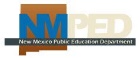 FORM F.12 Citation Alignment and Scoring Rubric – Modern, Classical, andNative Languages2015 Adoption Institute Grade K – 8 ELA/Reading; CORE Reading Intervention; Modern, Classical and Native LanguagesReviewer Name:	Reviewer Number:	Date:	Facilitator:TOTAL SCORE – to be completed after all criteria are scoredALL CRITERIAPublisher:	All criteria are scored as to whether the evidence occurs in the instructional material.	Criteria may refer to the Student Edition or the Teacher Edition.	All three citations must be found satisfactory by the reviewer to meet the requirements of the standard.Reviewer: Use the Teacher’s Edition and the Student Edition to conduct this portion of the review.	Zero (0): All 3 citations did not meet the requirements of the standard.	Five (5):  All 3 citations met the requirements of the standard.Section 1TOTAL SCORESection 2TOTAL 	Section Publisher / ImprintImprint:Title of Student Edition:ISBN:Title of Teacher Edition:ISBN:SECTIONREVIEWERTOTALFACILITATORVERIFICATIONFACILITATOR NOTES:Facilitator Signature:Section 1FACILITATOR NOTES:Facilitator Signature:Section 2FACILITATOR NOTES:Facilitator Signature:TOTALFACILITATOR NOTES:Facilitator Signature:Section 1: Modern, Classical, and Native Languages StandardsSection 1: Modern, Classical, and Native Languages StandardsSection 1: Modern, Classical, and Native Languages StandardsSection 1: Modern, Classical, and Native Languages StandardsSection 1: Modern, Classical, and Native Languages StandardsSection 1: Modern, Classical, and Native Languages Standards#NMAC requirementsOccurrence 1Occurrence 2Occurrence 3Score1By speaking, writing, and/or signing, students will express themselves in a culturally appropriate manner for many purposes.(e.g., materials provide students with multiple activities that demonstrate interpersonal and presentational competence in text and digital format.)2By listening, observing, reading and discussing, students will comprehend and interpret oral, written, and visual messages on a variety of topics.(e.g., multiple activities exist where students can demonstrate competence.)3Students will understand the relationship between language and culture.(e.g., materials provide students with opportunities to connect target language with multiple cultures that use the target language.)4Students will develop an understanding of other cultures, including such elements as: value systems, languages, traditions, and individual perspectives.(e.g., multiple activities and materials exist so that students can make cultural connections with various cultures through festivals, holidays, products, perspectives, geography, etc.)5Students will understand how languages work (e.g., materials provide opportunities for students to make connections between their native tongue and target language.)6Students will use the languages studied to reinforce and expand knowledge of other disciplines (e.g., activities and resources exist for students to make connections with other subjects, disciplines, and knowledge.)7Students will use the language studied for personal enjoyment, personal enrichment, and employability (e.g., materials will provide resources for students to further their life-long ambitions for entertainment, employability and connections in other communities that use the target language.)target language.#ContentOccurrence 1Occurrence 2Occurrence 3Score8Textbook is up-to-date, relevant to the real world, and reflects target language practice used by students of equivalent age in target language countries.9Course-level appropriate and can be adapted by the teacher to meet student needs, including differentiation or personalized learning.10Exercises or series of exercises, such as grammar, discussions, etc.,  display scaffolding consistent with current educational taxonomies such as Bloom’s or Web’s Depth of Knowledge, that allow raising students’ abilities to higher order performance, (e.g., students are able to move from simple memorization and manipulation of vocabulary and grammar to analysis, synthesis, and evaluation.)11Material integrates digital learning content within the text.12Questions provided with readings are text dependent, and activities associated with these readings allow for demonstration of evidence-based writing.Section 1: Modern, Classical, and Native Languages StandardsSection 1: Modern, Classical, and Native Languages StandardsSection 1: Modern, Classical, and Native Languages StandardsSection 1: Modern, Classical, and Native Languages StandardsSection 1: Modern, Classical, and Native Languages StandardsSection 1: Modern, Classical, and Native Languages Standards#AssessmentOccurrence 1Occurrence 2Occurrence 3Score13Material includes formative and summative assessment opportunities for use in interpersonal, interpretive, and presentation skills. modes.14Measurable performance indicators are relevant to real world.15Assessments are suited to student learning and ability.16Integrated assessments to monitor student progress include pre and post assessments.#Organization and PresentationOccurrence 1Occurrence 2Occurrence 3Score17Content and directions are clear and understandable, and distinguish between trivial and important information.18Format is easy to understand and follow. It is well organized with relevant activities at point of need.19Materials are interactive, and provide high quality sensory experiences for all users.20In the teacher’s edition, requirements and instructions for teachers are clearly stated.21Teacher’s edition is well organized with practical teaching suggestions at the point of need.#CommunicationOccurrence 1Occurrence 2Occurrence 3Score22Allows students to demonstrate understanding and interpret written and spoken language on a variety of topics.23Material provides opportunities to engage in a variety of conversations and presentations, and provides information, concepts and ideas directed toward a variety of listeners and readers in both text and digital media.#CulturesOccurrence 1Occurrence 2Occurrence 3Score24Material demonstrates an understanding of the relationship between the products, practices, perspectives of the culture studied.25A wide variety of supplementary materials in the language studied is provided, such as art work, print materials, literature, etc. reflects all cultures that speak the target language.26Does not have religious, gender, or cultural biases, and reflects a multicultural society.#ConnectionOccurrence 1Occurrence 2Occurrence 3Score27Reinforces and furthers knowledge of other disciplines through the language studied.28Presents distinctive viewpoints that are only available through the language and culture studied.Section 1: Modern, Classical, and Native Languages StandardsSection 1: Modern, Classical, and Native Languages StandardsSection 1: Modern, Classical, and Native Languages StandardsSection 1: Modern, Classical, and Native Languages StandardsSection 1: Modern, Classical, and Native Languages StandardsSection 1: Modern, Classical, and Native Languages Standards#Comparisons and CommunitiesOccurrence 1Occurrence 2Occurrence 3Score29Material provides opportunity to compare target language and culture to students’language and culture.30Demonstrates importance of being life-long learners by using the language studied for personal and professional enrichment.Section 2: Modern, Classical, and Native Languages Other CriteriaSection 2: Modern, Classical, and Native Languages Other CriteriaSection 2: Modern, Classical, and Native Languages Other CriteriaSection 2: Modern, Classical, and Native Languages Other CriteriaSection 2: Modern, Classical, and Native Languages Other CriteriaSection 2: Modern, Classical, and Native Languages Other Criteria#Other Relevant Criteria – Student EditionThe textbook provides:Occurrence 1Occurrence 2Occurrence 3Score31Pictorials, graphics and illustrations are present that represent diversity of cultures, race, color, creed, national origin, age, gender, language or disability.32A variety of cultural perspectives are used within the lesson content to account for various cultural/background experiences.33There are assignments with activities requiring student responses that promote respect for all people regardless of race, color, creed, national origin, age, gender, language or disability.34An introduction to lessons are provided, including the comprehension questions (e.g., focus questions or guiding questions) the student will be expected to answer at the conclusion of the classroom instruction.35There are visual presentations to assist students’ comprehension.36The student has access to on-going review and practice for the purpose of retaining previously acquired knowledge.37Activities are available for students to make interdisciplinary connections to social studies, science, language arts, music, art and sports.  In addition, making connections with students’ personal experiences is part of learning offered.38There are references to support student learning, such as a glossary and word lists.#Other Relevant Criteria – Teacher EditionOccurrence 1Occurrence 2Occurrence 3Score39The Teacher’s Edition presents learning progressions to provide an overview of the scope and sequence of skills and concepts.40Within each lesson of the Teacher’s Edition, there are clear and measurable learning objectives and opportunities for differentiated instruction.41The Teacher’s Edition provides tiered activities for differentiated instruction to meet the needs of all students including below proficiency and advanced learners.42The Teacher’s Edition provides instructional strategies, resources, and language development support for English language learners (sheltered instruction.)Section 2: Modern, Classical, and Native Languages Other CriteriaSection 2: Modern, Classical, and Native Languages Other CriteriaSection 2: Modern, Classical, and Native Languages Other CriteriaSection 2: Modern, Classical, and Native Languages Other CriteriaSection 2: Modern, Classical, and Native Languages Other CriteriaSection 2: Modern, Classical, and Native Languages Other Criteria43The Teacher’s Edition provides the teacher with instructional strategies for every lesson.44The Teacher’s Edition has various embedded assessments (e.g., pre- and post-tests, self-assessments, written reflections, mid-unit quizzes, quick checks for understanding of the key concepts, etc.)  which address the lesson and/or chapter.objectives.45The Teacher’s Edition has embedded student assessments that are accompanied by student work exemplars.  The Teacher’s Edition also identifies concepts and skills that require support.further instruction, differentiation, remediation or acceleration.Construction, Design, and Accuracy of MaterialsReviewers: Items 46-56 are to be scored based upon reviewer assessment asfollows:  High 5 pts; Medium 3 pts; Low or none 0 pts.Publishers: do not enter citations for items 46-56.Publishers: do not enter citations for items 46-56.Publishers: do not enter citations for items 46-56.Score46The material has an appropriate font, print size, and method of organization. High 5 pts Medium 3 pts Low/none 0 pts47The material has a highly functional, yet inviting appearance. High 5 pts Medium 3 pts Low/none 0 pts48The material has a clearly organized Teacher Edition. High 5 pts Medium 3 pts Low/none 0 pts49Both the student and teacher editions have supports, strategies and resources that are user-friendly and supportive of student learning. High 5 pts Medium 3 pts Low/none 0 pts50There are no discernible factual errors. High 5 pts Medium 3 pts Low/none 0 pts#Equity and AccessibilityScore51Materials are durable, easy to store, easily transported, and universally accessible in both text and digital formats. High 5 pts Medium 3 pts Low/none 0 pts52Materials may be easily adapted, and customized to match school resources in both text and digital formats. High 5 pts Medium 3 pts Low/none 0 pts53Materials work efficiently, independently of supplementary components in both text and digital format. High 5 pts Medium 3 pts Low/none 0 ptsSECTION II:  TOTAL SECTION SCORE